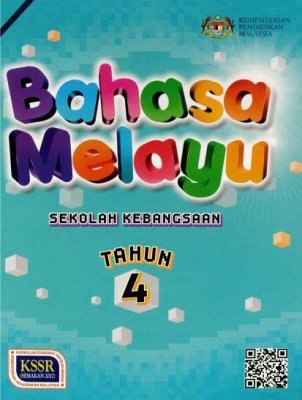 \#MEMERLUKAN RPH LENGKAP UNTUK SETAHUN DAN BORANG TRANSIT PBD?#RPH2024/2025 coming soon on FEB 2024.Sila order melalui website (Autosent by EMAIL): https://rphsekolahrendah.com   @ PM: 017- 4991 336 (WhatsApp link: https://wa.me/60174991336 )TELEGRAM (FREE RPT & DSKP): https://telegram.me/RPTDSKPSekolahRendahFB Group (FREE RPT): https://www.facebook.com/groups/freerpt/FB Page (Contoh RPH): https://www.facebook.com/RozaYusAcademy/Instagram: https://www.instagram.com/rozayus.academy/ Tiktok: https://www.tiktok.com/@rphrozayus *UP: Diizinkan untuk share tanpa membuang maklumat yang disampaikan oleh Rozayus AcademyMINGGUTEMA / UNITSTANDARDKANDUNGANSTANDARDPEMBELAJARANSTANDARDPEMBELAJARANCATATANM 1MINGGU ORIENTASIMINGGU ORIENTASIMINGGU ORIENTASIMINGGU ORIENTASIMINGGU ORIENTASIM 2-3Tema 1: KEMASYARAKATANUNIT 1Tajuk:Jiran TetanggaPENDIDIKAN SIVIKBULAN: MACTEMA: BERTANGGUNGJAWAB1.1 Mendengar dan memberikan respons semasa berkomunikasi dalam situasi formal dan tidak formal 2.1 Asas membaca dan memahami. 3.1 Asas menulis. 4.1 Mengaplikasikan unsur keindahan dan kesantunan bahasa dalam bahan sastera.5.1 Memahami  dan menggunakan golongan kata mengikut konteks.1.1.1 Mendengar, mengecam sebutan,  dan menyebut sesuatu yang diujarkan semula  dalam situasi tidak formal.2.1.1 Membaca dan memahami petikan dengan sebutan yang betul dan intonasi yang sesuai.  3.1.1 Menulis secara mekanis menggunakan tulisan berangkai dalam bentuk ayat.4.1.1 Bercerita dan mengujarkan dialog yang mengandungi peribahasa.5.1.1 (i)  Memahami dan menggunakan kata nama am mengikut konteks tidak formal EMK: Nilai Murni:KerjasamaKerajinanPrihatinKreativiti dan InovasiKBAT:MengaplikasiMenganalisisSTRATEGI PDPKecerdasan PelbagaiBelajar Cara BelajarPembelajaran KontekstualEMK: Nilai Murni:KerjasamaKerajinanPrihatinKreativiti dan InovasiKBAT:MengaplikasiMenganalisisSTRATEGI PDPKecerdasan PelbagaiBelajar Cara BelajarPembelajaran KontekstualM 2-3PKJRTEMA 1:Pengangkutan daratTAJUK:-Ketidakbolehlihatan1.1 Kenderaan persendirian, kenderaan awam, kenderaan berat dan jenteraHP PKJR:1.1.4 Berbincang maksud ketidakbolehlihatan dan impaknya terhadap pejalan kaki dan penunggang basikal.PKJRBAM m/s 1-Aktiviti 1PKJRBAM m/s 1-Aktiviti 1MINGGUTEMA / UNITSTANDARDKANDUNGANSTANDARDPEMBELAJARANSTANDARDPEMBELAJARANCATATANM 3-4Tema 1: KEMASYARAKATANUNIT 2Tajuk: Prihatinnya kita1.1 Mendengar dan memberikan respons semasa berkomunikasi dalam situasi formal dan tidak formal 2.2 Membaca, memahami, dan menaakul bahan multimedia3.2 Menulis perkataan, frasa, dan ayat yang bermakna4.2 Menghayati keindahan dan kesantunan bahasa dalam bahan sastera.5.1 Memahami  dan menggunakan golongan kata mengikut konteks.1.1.2 Mendengar, memahami dan memberikan respon terhadap ujaran yang terdapat dalam situasi tidak formal.2.2.1 Membaca dan memahami bahan grafik daripada multimedia untuk membuat  gambaran.  3.2.1   Membina dan menulis ayat daripada bahan multimedia 4.2.1   Melafazkan dan menjelaskan maksud sajak   5.1.1 (ii)  Memahami dan menggunakan kata nama khas mengikut konteks tidak formal. EMK: Nilai Murni:Semangat bermasyarakatPrihatinTMKPatriotismeKelestarian GlobalKBAT:MenilaiMenganalisisMengaplikasiSTRATEGI Pdp:Pembelajaran KontekstualBelajar Cara BelajarPembelajaran KontruktivismeKecerdasan PelbagaiEMK: Nilai Murni:Semangat bermasyarakatPrihatinTMKPatriotismeKelestarian GlobalKBAT:MenilaiMenganalisisMengaplikasiSTRATEGI Pdp:Pembelajaran KontekstualBelajar Cara BelajarPembelajaran KontruktivismeKecerdasan PelbagaiM 3-4PKJRTEMA 2:Persekitaran Jalan RayaTAJUK – Had Laju di Jalan Raya2.1 Jenis-jenis jalan rayaHP PKJR:2.1.3 Menjelaskan had laju kenderaan yang bergerak di setiap jalan. PKJRBAM m/s 2-Aktiviti 2PKJRBAM m/s 2-Aktiviti 2M 5CUTI PERAYAAN – HARI RAYA AIDILFITRICUTI PERAYAAN – HARI RAYA AIDILFITRICUTI PERAYAAN – HARI RAYA AIDILFITRICUTI PERAYAAN – HARI RAYA AIDILFITRICUTI PERAYAAN – HARI RAYA AIDILFITRIMINGGUTEMA / UNITSTANDARDKANDUNGANSTANDARDPEMBELAJARANCATATANM 6-7Tema 1: KEMASYARAKATANUNIT 3Tajuk: Masyarakat BerilmuPENDIDIKAN SIVIK (APRIL)TEMA: KEGEMBIRAAN1.1 Mendengar dan memberikan respons semasa berkomunikasi dalam situasi formal dan tidak formal 2.3 Membaca dan mengapresiasi karya           sastera dan bukan sastera. 3.2 Menulis perkataan, frasa, dan ayat yang bermakna.  4.2 Menghayati keindahan dan kesantunan bahasa dalam bahan sastera.   5.1 Memahami  dan menggunakan golongan kata mengikut konteks.1.1.3 Mendengar, mentafsir dan memberikan respons terhadap soalan secara kritis2.3.1 Membaca dan menganalisis kandungan teks karya sastera 3.2.1 Membina dan menulis ayat dan perenggan daripada bahan multimedia.  4.2.2 Menyanyikan lagu mengikut irama lagu rakyat, dan menjelaskan maksud lirik lagu.5.1.1 (iii) Memahami dan menggunakan kata ganti nama mengikut konteks tidak formal EMK: Nilai MurniKerajinanSains dan TeknologiKelestarian GlobalTMKKBAT:MenganalisisMengaplikasiSTRATEGI Pdp:Kecerdasan PelbagaiBelajar Cara BelajarPembelajaran KontekstualM 6-7PKJRTEMA 2:Persekitaran Jalan RayaTAJUK – Persekitaran Jalan Raya2.1 Jenis-jenis jalan rayaHP PKJR:2.1.4 Mendefinisi dan mengenal pasti perabot jalan raya iaitu pagar, pasu bunga, rel adang, batas kebun, lampu jalan PKJRBAM m/s 3-Aktiviti 3-buku latihanMINGGUTEMA / UNITSTANDARDKANDUNGANSTANDARDPEMBELAJARANCATATANM 8Tema 2: KESIHATAN DAN KEBERSIHANUNIT 4Tajuk: Saya Sihat 1.2 Bertutur untuk menyampaikan maklumat dan idea bagi pelbagai tujuan. 2.3 Membaca dan mengapresiasi karya           sastera dan bukan sastera. 3.2 Menulis perkataan, frasa, dan ayat yang bermakna.  4.3 Menghasilkan bahan sastera dengan menyerapkan keindahan dan kesantunan bahasa serta mempersembahkannya secara kreatif. 5.1 Memahami  dan menggunakan golongan kata mengikut konteks.1.2.1 Bertutur untuk menilai, dan memberikan alasan tentang sesuatu perkara secara bertatasusila mengikut konteks. 2.3.1   Membaca dan menganalisis kandungan teks karya bukan                      sastera.   3.2.2   Menghasilkan jawapan pemahaman berdasarkan soalan bertumpu secara kritis dan kreatif.4.3.1   Mengubah suai puisi secara berpandu, dan mempersembahkannya secara kreatif.  5.1.1 (iv)  Memahami dan menggunakan penjodoh bilangan mengikut konteks tidak formal. 5.1.2 (i)  Memahami dan menggunakan kata kerja aktif transitif mengikut konteks. EMK: Nilai MurniBaik HatiKesyukuranHormat-menghormatiRasionalBahasaKBAT: MenilaiMenganalisisMengaplikasiSTRATEGI Pdp:Pembelajaran KontekstualBelajar Cara BelajarKecerdasan PelbagaiPembelajaran MasteriM 8PKJRTEMA 2:Persekitaran Jalan Raya PKJR – Perabot Jalan Raya2.2 Prasarana jalan rayaHP PKJR:2.2.3 Mendefinisi dan mengenal pasti perabot jalan raya:• Pagar                   • Lampu jalan          • Rel hadang         • Pasu bunga           • Batas kebunPKJRBAM m/s 4-Aktiviti 4 AMINGGUTEMA / UNITSTANDARDKANDUNGANSTANDARDPEMBELAJARANCATATANM 8-9Tema 2: KESIHATAN DAN KEBERSIHANUNIT 5Tajuk: Persekitaran Bersih Hidup Ceria1.2 Bertutur untuk menyampaikan maklumat dan idea bagi pelbagai tujuan. 2.3 Membaca dan mengapresiasi karya           sastera dan bukan sastera. 3.2 Menulis perkataan, frasa, dan ayat yang bermakna.  4.3 Menghasilkan bahan sastera dengan menyerapkan keindahan dan kesantunan bahasa serta mempersembahkannya secara kreatif. 5.1 Memahami  dan menggunakan golongan kata mengikut konteks.1.2.2 Menjelaskan dan membanding beza maklumat tersurat dengan menggunakan idea yang kritis dan kreatif.  2.3.2 Membaca karya sastera dengan gaya penyampaian  yang sesuai.  3.2.2 Menghasilkan jawapan pemahaman berdasarkan soalan bercapah secara kritis dan kreatif.4.3.2 Mengubah suai cerita secara berpandu, dan mempersembahkannya  secara kreatif.  5.1.2 (i)  Memahami dan menggunakan kata kerja aktif tak transitif mengikut konteks. EMK: Nilai Murni:BertanggungjawabKelestarian GobalKreativiti & InovasiKBAT: MenilaiMenganalisisMengaplikasiSTRATEGI Pdp:Pembelajaran KontekstualBelajar Cara BelajarKecerdasan PelbagaiPembelajaran KonstruktivismeM 8-9PKJRTEMA 2:Persekitaran Jalan Raya PKJR – Perabot Jalan Raya2.2 Prasarana jalan rayaHP PKJR:2.2.3 Mendefinisi dan mengenal pasti perabot jalan raya:• Pagar                   • Lampu jalan          • Rel hadang         • Pasu bunga           • Batas kebunPKJRBAM m/s 5-Aktiviti 4 BMINGGUTEMA / UNITSTANDARDKANDUNGANSTANDARDPEMBELAJARANCATATANM 9Tema 2: KESIHATAN DAN KEBERSIHANUNIT 6Tajuk: Pilih Gaya Hidup Sihat1.2 Bertutur untuk menyampaikan maklumat dan idea bagi pelbagai tujuan.2.3 Membaca dan mengapresiasi karya           sastera dan bukan sastera. 3.2 Menulis perkataan, frasa, dan ayat yang bermakna.  4.3 Menghasilkan bahan sastera dengan menyerapkan keindahan dan kesantunan bahasa serta mempersembahkannya secara kreatif. 5.1 Memahami  dan menggunakan golongan kata mengikut konteks.1.2.2 Menjelaskan dan membanding beza maklumat tersirat dengan menggunakan idea yang kritis dan kreatif.  2.3.2 Membaca karya bukan sastera dengan gaya penyampaian  yang sesuai. 3.2.3 Menganalisis dan mencatat maklumat tentang sesuatu perkara yang dirujuk.  4.3.3 Mengubah suai seni kata lagu dan mempersembahkannya secara kreatif.5.1.2 (ii) Memahami dan menggunakan kata kerja pasif mengikut konteks. EMK: Nilai Murni:Rasional,Kasih SayangKelestarian GlobalKreativiti & InovasiKBAT: - MenganalisisMengaplikasiSTRATEGI Pdp:Pembelajaran KontekstualKecerdasan PelbagaiPembelajaran KonstruktivismeM 9PKJRTEMA 2:Persekitaran Jalan Raya TAJUK – Isyarat Keselamatan Jalan Raya2.3 Isyarat keselamatan jalan raya.HP PKJR:2.3.3 Mengenal pasti tanda isyarat dan fungsinya untuk meningkatkan keselamatan pejalan kakiPKJRBAM m/s 6-Aktiviti 5 A (M8)MINGGUTEMA / UNITSTANDARDKANDUNGANSTANDARDPEMBELAJARANCATATANM 10Tema 2: KESIHATAN DAN KEBERSIHANUNIT 6Tajuk: Pilih Gaya Hidup Sihat1.2 Bertutur untuk menyampaikan maklumat dan idea bagi pelbagai tujuan.2.3 Membaca dan mengapresiasi karya           sastera dan bukan sastera. 3.2 Menulis perkataan, frasa, dan ayat yang bermakna.  4.3 Menghasilkan bahan sastera dengan menyerapkan keindahan dan kesantunan bahasa serta mempersembahkannya secara kreatif. 5.1 Memahami  dan menggunakan golongan kata mengikut konteks.1.2.2 Menjelaskan dan membanding beza maklumat tersirat dengan menggunakan idea yang kritis dan kreatif.  2.3.2 Membaca karya bukan sastera dengan gaya penyampaian  yang sesuai. 3.2.3 Menganalisis dan mencatat maklumat tentang sesuatu perkara yang dirujuk.  4.3.3 Mengubah suai seni kata lagu dan mempersembahkannya secara kreatif.5.1.2 (ii) Memahami dan menggunakan kata kerja pasif mengikut konteks. EMK: Nilai Murni:Rasional,Kasih SayangKelestarian GlobalKreativiti & InovasiKBAT: - MenganalisisMengaplikasiSTRATEGI Pdp:Pembelajaran KontekstualKecerdasan PelbagaiPembelajaran KonstruktivismeM 10PKJRTEMA 2:Persekitaran Jalan Raya TAJUK – Isyarat Keselamatan Jalan Raya2.3 Isyarat keselamatan jalan raya.HP PKJR:2.3.3 Mengenal pasti tanda isyarat dan fungsinya untuk meningkatkan keselamatan pejalan kaki BAM m/s 7-Aktiviti 5 A (M9)MINGGUTEMA / UNITSTANDARDKANDUNGANSTANDARDPEMBELAJARANCATATANM 11Tema 3: KeselamatanUnit 7Tajuk: Waspada Selalu1.2 Bertutur untuk menyampaikan maklumat dan idea bagi pelbagai tujuan.2.1 Asas membaca dan memahami. 3.2 Menulis perkataan, frasa, dan ayat yang bermakna.  4.4 Mengaplikasikan, menghayati dan menghasilkan unsur keindahan dalam seni tulisan jawi.5.1 Memahami  dan menggunakan golongan kata mengikut konteks.1.2.3 Bersoal jawab untuk mendapatkan penjelasan.2.1.1  Membaca dan memahami petikan dengan sebutan yang betul dan intonasi yang sesuai.  .  3.2.4 Menulis ayat dalam perenggan yang diimlakkan. 4.4.1 Mengenal, mengecam, dan menyebut huruf tunggal yang ditulis mengikut tulisan jawi dalam simpulan bahasa dan mempersembahkannya.  5.1.3 (i)  Memahami dan menggunakan kata adjektif cara mengikut konteks. 5.1.3 (ii)  Memahami dan menggunakan kata adjektif perasaan mengikut konteks.EMK:Nilai MurniRasionalKasih SayangBahasaKBAT:MengaplikasiMenganalisisSTRATEGI Pdp:Kecerdasan PelbagaiBelajar Cara BelajarM 11PKJRTEMA 2:Persekitaran Jalan Raya TAJUK – Isyarat Keselamatan untuk Penunggang Basikal2.3 Isyarat keselamatan jalan raya.HP PKJR:2.3.4 Mengenal pasti tanda isyarat dan fungsinya untuk meningkatkan keselamatan penunggang basikal.PKJRBAM m/s 8-Aktiviti 6CUTI PENGGAL 1, SESI 2024/2025KUMPULAN A: 24.05.2024 - 02.06.2024, KUMPULAN B: 25.05.2024 - 02.06.2024CUTI PENGGAL 1, SESI 2024/2025KUMPULAN A: 24.05.2024 - 02.06.2024, KUMPULAN B: 25.05.2024 - 02.06.2024CUTI PENGGAL 1, SESI 2024/2025KUMPULAN A: 24.05.2024 - 02.06.2024, KUMPULAN B: 25.05.2024 - 02.06.2024CUTI PENGGAL 1, SESI 2024/2025KUMPULAN A: 24.05.2024 - 02.06.2024, KUMPULAN B: 25.05.2024 - 02.06.2024CUTI PENGGAL 1, SESI 2024/2025KUMPULAN A: 24.05.2024 - 02.06.2024, KUMPULAN B: 25.05.2024 - 02.06.2024MINGGUTEMA / UNITSTANDARDKANDUNGANSTANDARDPEMBELAJARANCATATANM 12Tema 3: KeselamatanUnit 8Tajuk: Hargai Diri1.3 Bercerita,  dan menceritakan perkara yang didengar, ditonton dan dibaca dengan sebutan dan intonasi yang betul.2.2 Membaca, memahami, dan menaakul bahan multimedia. 3.3 Menghasilkan penulisan.4.4 Mengaplikasikan, menghayati dan menghasilkan unsur keindahan dalam seni tulisan jawi.5.1 Memahami  dan menggunakan golongan kata mengikut konteks.1.3.1  Bercerita dengan sebutan dan intonasi yang sesuai. 2.2.1 Membaca dan memahami bahan grafik daripada multimedia untuk membuat  gambaran.  3.3.1 Menulis  draf  dan menghasilkan penulisan imaginatif.4.4.2 Mempersembahkan keindahan seni tulisan jawi melalui simpulan bahasa.   5.1.3 (iii)  Memahami dan menggunakan kata adjektif pancaindera mengikut konteks.5.1.3 (iv)  Memahami dan menggunakan kata adjektif cara mengikut konteks.EMK: Nilai Murni:  Kasih SayangRasionalSemangat BermasyarakatBahasaKBAT: MengaplikasiMenganalisisSTRATEGI Pdp: Kecerdasan PelbagaiKajian Masa DepanPembelajaran KontekstualBelajar Cara BelajarPembelajaran KonstruktivismeM 12PKJRTEMA 2:Persekitaran Jalan Raya TAJUK – Akibat Tidak Mematuhi Isyarat Keselamatan Jalan Raya2.3 Isyarat Keselamatan Jalan Raya HP PKJR:2.3.5 Menerangkan akibat tidak mematuhi isyarat keselamatan jalan raya.PKJRBAM m/s 9-Aktiviti 7MINGGUTEMA / UNITSTANDARDKANDUNGANSTANDARDPEMBELAJARANCATATANM 13-14Tema 3: KeselamatanUnit 9Tajuk: Patuh dan Selamat1.3      Bercerita,  dan menceritakan perkara yang didengar, ditonton dan dibaca dengan sebutan dan intonasi yang betul.2.3      Membaca dan mengapresiasi karya           sastera dan bukan sastera.3.3    Menghasilkan penulisan.5.1      Memahami  dan menggunakan golongan kata mengikut konteks.1.3.2  Menceritakan sesuatu  bahan yang ditonton dengan sebutan dan intonasi yang   sesuai.2.3.1   Membaca dan menganalisis kandungan teks karya sastera.3.3.1 Menulis  draf  dan menghasilkan penulisan deskriptif. 5.1.4 (i) Memahami dan menggunakan kata hubung mengikut konteks. 5.1.4 (ii) Memahami dan menggunakan kata sendi nama mengikut konteks.EMK:Nilai Murni:  Rasional, Kasih SayangSemangat BermasyarakatKBAT:MenganalisisMenilaiMengaplikasiSTRATEGI Pdp:Kecerdasan PelbagaiBelajar Cara BelajarM 13-14PKJRTEMA 2:Persekitaran Jalan RayaTAJUK – Patuhi Lampu Isyarat2.3 Isyarat Keselamatan Jalan RayaHP PKJR:2.3.5 Menerangkan akibat tidak mematuhi isyarat keselamatan jalan raya.PKJRBAM m/s 10-Aktiviti 8A (M12)  (Salin semula)BAM m/s 11-Aktiviti 8B (M13)MINGGUTEMA / UNITSTANDARDKANDUNGANSTANDARDPEMBELAJARANCATATANM 15Tema 4: KEBUDAYAAN, KESENIAN DAN ESTETIKAUnit 10Tajuk: Semarakkan Budaya Kita M15PENDIDIKAN SIVIK (JUN)TEMA:HORMAT - MENGHORMATI1.1 Mendengar dan memberikan respons semasa berkomunikasi dalam situasi formal dan tidak formal.2.3 Membaca dan mengapresiasi karya sastera dan bukan sastera.3.3 Menghasilkan penulisan.4.1 Megaplikasikan unsur keindahan dan kesantunan bahasa dalam bahan sastera.5.1 Memahami dan menggunakan golongan kata mengikut konteks.1.1.1 Mendengar, mengecam sebutan, dan menyebut sesuatu yang diujarkan semula dalam situasi tidak formal.2.3.1 Membaca dan menganalisis kandungan teks karya bukan sastera.3.3.2 Mengedit dan memurnikan ayat daripada aspek ejaan, tanda baca dan penggunaan imbuhan.4.1.1  Bercerita dan mengujarkan dialog yang mengandungi peribahasa.5.1.4 (iii) Memahami dan menggunakan kata nafi mengikut konteks.EMK: Nilai murni: Hormat-menghormatiPatriotisme, Hemah tinggi KerajinanKBAT:MenganalisisMengaplikasiSTRATEGI pdp: Kecerdasan PelbagaiBelajar Cara BelajarM 15PKJRTEMA 2:Persekitaran Jalan RayaTAJUK-Isyarat Peronda Lintasan Sekolah2.4 Aliran lalu lintasHP PKJR:2.4.2 Memberi penerangan tentang isyarat keselamatan yang mengawal aliran lalu lintasPKJRBAM m/s 12-Aktiviti 9MINGGUTEMA / UNITSTANDARDKANDUNGANSTANDARDPEMBELAJARANCATATANM 16-17Tema 4: KEBUDAYAAN, KESENIAN DAN ESTETIKAUnit 11Tajuk: Indah Seni Sepanjang Zaman1.1 Mendengar dan memberikan respons semasa berkomunikasi dalam situasi formal dan tidak formal.2.3 Membaca dan mengapresiasi karya sastera dan bukan sastera.3.3 Menghasilkan penulisan.5.2  Memahami dan menggunakan bentuk kata mengikut konteks.1.1.2 Mendengar, memahami dan memberikan respons terhadap ujaran yang terdapat dalam situasi tidak formal.2.3.2  Membaca karya sastera dengan gaya penyampaian yang sesuai.3.3.2 Mengedit dan memurnikan ayat daripada aspek penggunaan imbuhan.5.2.1(i) Memahami dan menggunakan kata berimbuhan awalan mengikut konteks.5.2.1(ii) Memahami dan menggunakan kata berimbuhan akhiran mengikut konteks.EMK: Nilai murni: Kasih SayangSemangat PatriotismeSemangat BermasyarakatKerajinanKBATMenilaiMenganalisisMenciptaMengaplikasiSTRATEGI pdp: Kecerdasan PelbagaiBelajar Cara BelajarM 16-17PKJRTEMA 2:Persekitaran Jalan RayaTAJUK- Pengaruh Waktu Terhadap  Kesesakan Lalu Lintas2.4 Aliran lalu lintasHP PKJR:2.4.3 Menerangkan waktu/masa boleh mempengaruhi kesesakan trafikdan keselematan pengguna jalan raya.PKJRBAM m/s 13-Aktiviti 10MINGGUTEMA / UNITSTANDARDKANDUNGANSTANDARDPEMBELAJARANCATATANM 17-18Tema 4: KEBUDAYAAN, KESENIAN DAN ESTETIKAUnit 12Tajuk: Adat Dijunjung Budaya Disanjung1.1 Mendengar dan memberikan respons semasa berkomunikasi dalam situasi formal dan tidak formal.2.3 Membaca dan mengapresiasi karya sastera dan bukan sastera.3.3 Menghasilkan penulisan.4.2 Menghayati keindahan dan kesantunan bahasa dalam bahan sastera.5.2 Memahami dan menggunakan bentuk kata mengikut konteks.4.4 Melintas dengan Selamat1.1.3 Mendengar, mentafsir dan memberikan respons terhadap soalan secara kritis.2.3.2  Membaca karya bukan sastera dengan gaya penyampaian yang sesuai.3.3.2 Mengedit dan memurnikan ayat daripada aspek ejaan, tanda baca dan penggunaan imbuhan.. 4.2.1 Melafazkan dan menjelaskan maksud sajak.5.2.1 (iii) Memahami dan menggunakan kata berimbuhan apitan mengikut konteks.EMK: Nilai murni: Semangat Patriotisme Semangat BermasyarakatKeusahawananKBATMenilaiMenganalisis Mengaplikasi STRATEGI pdp: Belajar Cara BelajarKecerdasan PelbagaiPembelajaran KontruktivismeM 17-18PKJRTEMA 3 Peraturan danundang-undangjalan rayaTAJUK- Akibat Tidak Mematuhi Peraturan dan Undang-undang Jalan Raya3.1 Mengetahui tentang peraturan dan undang-undang jalan raya serta menggunakannyaHP PKJR3.1.4 Menjelaskan peraturan dan undang-undang jalan raya di persekitaran merekaPKJRBAM m/s 14-Aktiviti 11 (A)BAM m/s 15-Aktiviti 11(B)MINGGUTEMA / UNITSTANDARDKANDUNGANSTANDARDPEMBELAJARANCATATANM 19Tema 5: JATI DIRI, PATRIOTISEME & KEWARGANEGARAANUnit 13Tajuk:Jadikan InspirasiM19PENDIDIKAN SIVIK (JULAI)TEMA: BERTANGGUNGJAWAB1.2 Bertutur untuk menyampaikanmaklumat dan idea bagi pelbagaitujuan.2.1 Asas membaca dan memahami.3.1 Asas menulis4.2 Menghayati keindahan dankesantunan bahasa dalam bahansastera.5.2 Memahami dan menggunakan bentukkata mengikut konteks.1.2.1 Bertutur untuk menilai dan memberikan alasan tentang sesuatu perkara secara bertatasusila mengikut konteks.2.1.1 Membaca dan memahami petikan dengan sebutan yang betul dan intonasi yang sesuai.3.1.1 Menulis secara mekanis menggunakan tulisan berangkai dalam bentuk ayat.4.2.2 Menyanyikan lagu mengikut irama lagu rakyat, dan menjelaskan maksud lirik lagu.5.2.2 (i)(ii) Memahami dan menggunakan kata majmuk bebas dan kata majmuk mantap mengikut konteks;EMK:Nilai Murni:Hemah tinggiKerajinanKesyukuran
Baik hatiKreativiti dan InovasiKBAT:MengaplikasiMenganalisisSTRATEGI pdp:Kecerdasan PelbagaiBelajar Cara Belajar,
Pembelajaran KontekstualM 19PKJRTEMA 4Tingkah Laku Pejalan KakiTAJUK- Melintas secara selamat4.4  Melintas dengan selamatHP PKJR4.4.1 Mengenal pasti dan menerangkan bahagian-bahagian persekitaran jalan raya yang dapat meningkatkan keselamatan sewaktu melintas.PKJRBAM m/s 16Aktiviti 12MINGGUTEMA / UNITSTANDARDPEMBELAJARANCATATANM 20Tema 5: JATI DIRI, PATRIOTISEME & KEWARGANEGARAANUnit 14Tajuk:Demi Tanah Airku1.2  Bertutur untuk menyampaikanmaklumat dan idea bagi pelbagaitujuan.2.2 Membaca, memahami, dan menaakul bahan multimedia.3.2 Menulis perkataan, frasa, dan ayat yangbermakna.5.2 Memahami dan menggunakan bentuk kata mengikut konteks.1.2.2 Menjelaskan dan membanding beza maklumat tersurat dan tersirat denganmenggunakan idea yang kritis dan kreatif.2.2.1 Membaca dan memahami bahan grafik daripada multimedia untuk membuat gambaran.3.2.2 Menghasilkan jawapan pemahaman berdasarkan soalan bertumpu dan bercapah secara kritis dan kreatif
5.2.3 (i) Memahami dan menggunakan kata ganda penuh mengikut konteks.5.2.3 (ii) Memahami dan menggunakan kata ganda separa mengikut konteks.EMK:Nilai Murni:PatriotismeKerjasamaKBAT:MenganalisisMenilai Mengaplikasi STRATEGI pdp:Kecerdasan Pelbagai Belajar Cara CelajarPembelajaran KontekstualM 20PKJRTEMA 4 Tingkah Laku Pejalan KakiBerfikir Sebelum Melintas4.4  Melintas dengan selamatHP PKJR4.4.3 Menyatakan langkah-langkah untuk menangani situasi rumit ketika melintas.PKJRBAM m/s 17Aktiviti 13MINGGUTEMA / UNITSTANDARDKANDUNGANSTANDARDPEMBELAJARANCATATANM 21-22Tema 5: JATI DIRI, PATRIOTISEME & KEWARGANEGARAANUnit 15Tajuk:Aku Anak Watan1.2 Bertutur untuk menyampaikanmaklumat dan idea bagi pelbagaitujuan.2.3 Membaca dan mengapresiasi karyasastera dan bukan sastera.3.2 Menulis perkataan, frasa, dan ayat yangbermakna.4.3 Menghasilkan bahan sastera denganmenyerapkan keindahan dan kesantunan bahasa serta mempersembahkannya secara kreatif.5.2 Memahami dan menggunakan bentuk kata mengikut konteks.5.3 Memahami dan membina ayatmengikut konteks.1.2.3 Bersoal jawab untuk mendapatkan penjelasan.2.3.1 Membaca dan menganalisis kandungan teks karya sastera.3.2.4 Menulis ayat dalam perenggan yang diimlakkan.4.3.1 Mengubah suai puisi secara berpandu, dan mempersembahkannya secara kreatif.5.2.2 (i)(ii) Memahami dan menggunakan kata majmuk bebas dan kata majmuk mantap mengikut konteks;5.3.1 Memahami dan membina pelbagai ayat tunggal mengikutkonteks.EMK:Nilai murni: BertanggungjawabPatriotismePrihatinKBAT:MenganalisisMengaplikasi
peta iThinkSTRATEGI pdp:Kecerdasan PelbagaiBelajar Cara CelajarPembelajaran KonstruktivismeM 21-22PKJRTEMA 4 Tingkah Laku Pejalan KakiBerfikir Sebelum Melintas4.4  Melintas dengan selamatHP PKJR4.4.4 Mengetahui lima langlah untuk melintas jalan dengan selamat.PKJRBAM m/s 18-Aktiviti 14 (M20)MINGGUTEMA / UNITSTANDARDKANDUNGANSTANDARDPEMBELAJARANCATATANM 23Tema 6: SAINS ,TEKNOLOGI DAN INOVASIUnit 16Tajuk:Kehebatan Sains1.3 Bercerita, dan menceritakan perkara yang didengar, ditonton dan dibaca dengan sebutan dan intonasi yang betul.2.3 Membaca dan mengapresiasi karya sastera dan bukan sastera 3.3 Menghasilkan penulisan 5.3 Memahami dan membina ayat mengikut konteks.Tajuk : Fikirkan Boleh1.3.1 Bercerita dengan sebutan dan intonasi yang sesuai.2.3.1 Membaca dan menganalisis kandungan teks karya bukan sastera.3.3.1 Menulis draf dan menghasilkan penulisan imaginatif .5.3.1 Memahami dan membina pelbagai ayat majmuk mengikut konteks.5.3.2 (i) Memahami dan membina ayat penyata mengikut konteks.Konteks :Diri, Sekolah, MasyarakatEMK: Sains dan TeknologiSains Teknologi dan InovasiTMKKreativiti dan InovasiNilai MurniBersyukurKBAT:MengaplikasiMenciptaMempelbagaikanSTRATEGI pdp:Kecerdasan PelbagaiPembelajaran MasteriPembelajaran KonstruktivismePembelajaran KonstekstualM 23PKJRTEMA 5 Tingkah laku penunggangbasikalIsyarat Tangan Penunggang Basikal5.1 Berbasikal dengan selamatHP PKJR5.1.4 Menyatakan peraturan dan undang-undang ketika berbasikal.PKJRBAM m/s 19-Aktiviti 15 (M21)MINGGUTEMA / UNITSTANDARDKANDUNGANSTANDARDPEMBELAJARANCATATANM 24-25Tema 6: SAINS ,TEKNOLOGI DAN INOVASIUnit 17Tajuk:Teknologi dalam KehidupanM24PENDIDIKAN SIVIK (SEPT)TEMA: KASIH-SAYANG1.3 Bercerita, dan menceritakan perkara yang didengar, ditonton dan dibaca dengan sebutan dan intonasi yang betul 2.3 Membaca dan mengapresiasi karya sastera dan bukan sastera 3.3 Menghasilkan penulisan.4.3 Menghasilkan bahan sastera dengan menyerapkan keindahan dan kesantunan bahasa serta mempersembahkannya secara kreatif. 5.3 Memahami dan membina ayat mengikut konteks6.1 Tingkah laku yang selamat dan tanggungjawan seseorang penumpang1.3.2 Menceritakan sesuatu bahan yang ditonton dengan sebutan dan intonasi yang sesuai2.3.2 Membaca karya sastera dengan gaya penyampaian yang sesuai 3.3.2 Mengedit dan memurnikan ayat daripada aspek ejaan, tanda baca dan penggunaan imbuhan.4.3.2 Mengubah suai cerita secara berpandu, dan mempersembahkannya secara kreatif5.3.2 Memahami dan membina ayat tanya mengikut konteks.5.3.3 Memahami dan membina ayat.EMK: STEMTMKSains dan TeknologiKreativiti dan InovasiPendidikan Keselamatan Jalan RayaKBAT: - MengaplikasiMenganalisis STRATEGI Pdp :Kecerdasan Pelbagai Pembelajaran Masteri,Pembelajaran KonstruktivismeBelajar Cara BelajarKajian Masa DepanM 24-25PKJRTEMA 5 Tingkah laku penunggangbasikalBerbasikal Secara Selamat5.1 Berbasikal dengan selamatHP PKJR5.1.5 Menunjukkan cara menunggang basikal yang selamatPKJRBAM m/s 20-Aktiviti 16 (M22)MINGGUTEMA / UNITSTANDARDKANDUNGANSTANDARDPEMBELAJARANCATATANM 26-27Tema 6: SAINS ,TEKNOLOGI DAN INOVASIUnit 18Tajuk:Inovasi Untuk KitaM27RPH PENDIDIKAN SIVIK (JULAI)TEMA: BERTANGGUNGJAWAB1.1 Mendengar dan memberikan respons semasa berkomunikasi dalam situasi formal dan tidak formal 2.3 Membaca dan mengapresiasi karya sastera dan bukan sastera 3.2 Menulis perkataan, frasa, dan ayat yang bermakna 5.3 Memahami dan membina ayat mengikut konteks5.1 Memahami dan menggunakan golongan kata mengikut konteks1.1.1 Mendengar, mengecam sebutan, dan menyebut sesuatu yang diujarkan semula dalam situasi tidak formal.2.3.2 Membaca karya bukan sastera dengan gaya penyampaian yang sesuai.3.2.1 Membina dan menulis ayat, dan perenggan daripada bahan multimedia5.3.4 Memahami dan membina ayat susunan biasa dan susunan songsang.5.1.1 (i,ii,iii,iv) Memahami dan menggunakan kata nama am, kata nama khas, kata ganti nama dan penjodoh bilangan mengikut konteks tidak formal.6.1.2 Menjelaskan cara penumpang boleh menyumbang kepada keselamatan orang lain.EMK:Kreativiti dan Inovasi,Sains dan TeknologiTMKKewanganKBAT:MenilaiMengaplikasiMenganalisisSTRATEGI pdp:Kecerdasan PelbagaiBelajar Cara BelajarPembelajaran KonstekstualPembelajaran MasteriM 26-27PKJRTEMA 6TINGKAH LAKU PENUMPANGTingkah Laku Penumpang yang Bertanggungjawab6.1 Tingkah laku yang selamat dan tanggungjawab seseorang penumpangHP PKJR6.1.1 Menerangkan kepentingan untuk menjadi penumpang yang selamat dan bertanggungjawab.PKJRBAM m/s 21Aktiviti 17 (M23)BAM m/s 22Aktiviti 18 (M24)MINGGUTEMA / UNITSTANDARDKANDUNGANSTANDARDPEMBELAJARANCATATANM 28Tema 7: Pertanian Dan PenternakanUnit 19Tajuk:Kreatifnya Petani Kita1.1 Mendengar dan memberikan respons semasa berkomunikasi dalam situasi formal dan tidak formal.2.3 Membaca dan mengapresiasi karya sastera dan bukan sastera. 3.2    Menulis perkataan, frasa, dan ayat yang bermakna4.4  Mengaplikasikan, menghayati dan menghasilkan unsur keindahan dalam seni tulisan jawi5.1 Memahami  dan menggunakan golongan kata mengikut konteks1.1.2 Mendengar, memahami dan memberikan respons terhadap ujaran yang terdapat dalam situasi tidak formal.2.3.2 Membaca karya sastera dan  karya bukan sastera dengan gaya penyampaian  yang sesuai.3.2.2  Menghasilkan jawapan pemahaman berdasarkan soalan bertumpu dan  bercapah secara kritis dan kreatif.4.4.1  Mengenal, mengecam, dan menyebut huruf tunggal yang ditulis mengikut tulisan jawi dalam simpulan bahasa dan mempersembahkannya.4.4.2  Mempersembahkan keindahan seni tulisan jawi melalui simpulan bahasa.5.1.2 (i)  Memahami dan menggunakan kata kerja aktif transitif dan tak transitif mengikut konteks.EMK: Sains dan TeknologiBahasaKreativiti dan InovasiKeusahawananNilai murni:Berhemah TinggiKBAT: MengaplikasiMenganalisis STRATEGI pdp: Kecerdasan PelbagaiPembelajaran KonstuktivismeBelajar Cara BelajarKajian Masa DepanM 28PKJR TEMA 6TINGKAH LAKU PENUMPANGPKJR – Jenis-jenis Alat Penahan6.2 Penggunaan alat penahan HP PKJR6.2.2 Menyenaraikan dan membincangkan pelbagai jenis alat penahan untuk penumpang berlainan usia dan menerangkan kesesuaian setiap satunya.PKJRBAM m/s 23Aktiviti 19MINGGUTEMA / UNITSTANDARDKANDUNGANSTANDARDPEMBELAJARANCATATANM 29Tema 7: Pertanian Dan PenternakanUNIT 20 :Tajuk : Mari Bertani1.1 Mendengar dan memberikan respons semasa berkomunikasi dalam situasi formal dan tidak formal.2.1      Asas membaca dan memahami.3.2    Menulis perkataan, frasa, dan ayat yang bermakna.5.1      Memahami  dan menggunakan golongan kata mengikut konteks.1.1.3 Mendengar, mentafsir dan memberikan respons terhadap soalan secara kritis.2.1.1  Membaca dan memahami petikan dengan sebutan yang betul dan intonasi yang sesuai.3.2.3   Menganalisis dan mencatat maklumat tentang sesuatu perkara yang dirujuk.  5.1.3 (i)(ii) Memahami dan menggunakan kata adjektif cara dan perasaan mengikut konteks.5.1.3 (iii)(iv) Memahami dan menggunakan kata adjektif waktu dan pancaindera mengikut konteks.EMK :KeusahawananKreativiti dan InovasiNilai murni: Baik HatiRasionalBersyukurKBAT :MenilaiMengaplikasiMenganalisisSTRATEGI Pdp:Pembelajaran KonstruktivismePembelajaran KonstektualM 29PKJR TEMA 6TINGKAH LAKU PENUMPANGPenggunaan tali pinggang keledar.6.2 Penggunaan alat penahan HP PKJR6.2.4 Membincangkan tanggungjawab penumpang supaya memakai tali pinggang keledar dengan betulnya.PKJRBAM m/s 24Aktiviti 20MINGGUTEMA / UNITSTANDARDKANDUNGANSTANDARDPEMBELAJARANCATATANM 30Tema 7: Pertanian Dan PenternakanUnit 21 Tajuk :Ternakan Jana Pendapatan1.2  Bertutur untuk menyampaikan maklumat dan idea bagi pelbagai           tujuan.2.3 Membaca dan mengapresiasi karya sastera dan bukan sastera.3.2 Menulis perkataan, frasa, dan ayat yang bermakna4.4  Mengaplikasikan, menghayati dan menghasilkan unsur keindahan dalam seni tulisan jawi.5.1 Memahami  dan menggunakan golongan kata mengikut konteks.1.2.1 Bertutur untuk menilai, dan memberikan alasan tentang sesuatu perkara secara bertatasusila mengikut konteks.2.3.1 Membaca dan menganalisis kandungan teks karya sastera dan karya bukan sastera.3.2.4 Menulis ayat dalam perenggan yang diimlakkan.4.4.1    Mengenal, mengecam, dan menyebut huruf tunggal yang ditulis mengikut tulisan jawi dalam simpulan bahasa dan mempersembahkannya.5.1.4 (i)(ii) Memahami dan menggunakan kata hubung dan kata sendi nama  mengikut konteks;6.2.4 Membincangkan tanggungjawab penumpang supaya memakai tali pinggang keledar dengan betulnya.EMK :Kreativiti dan InovasiKelasterian GlobalTeknologi Maklumat dan KomunikasiNilai Murni :RasionalKeberanianKBAT : MenilaiMenganalisisMengaplikasiSTRATEGI Pdp:Pembelajaran KonstektualBelajar Cara BelajarKecerdasan PelbagaiPembelajaran KonstruktivismeM 30PKJR TEMA 6TINGKAH LAKU PENUMPANGPenggunaan alat penahan6.2 Penggunaan alat penahan HP PKJR6.2.4 Membincangkan tanggungjawab penumpang supaya memakai tali pinggang keledar dengan betulnya.PKJRBAM m/s 25Aktiviti 21MINGGUTEMA / UNITSTANDARDKANDUNGANSTANDARDPEMBELAJARANCATATANM 31Tema 7: Pertanian Dan PenternakanUnit 21 Tajuk :Ternakan Jana Pendapatan1.2  Bertutur untuk menyampaikan maklumat dan idea bagi pelbagai           tujuan.2.3 Membaca dan mengapresiasi karya sastera dan bukan sastera.3.2 Menulis perkataan, frasa, dan ayat yang bermakna4.4  Mengaplikasikan, menghayati dan menghasilkan unsur keindahan dalam seni tulisan jawi.5.1 Memahami  dan menggunakan golongan kata mengikut konteks.1.2.1 Bertutur untuk menilai, dan memberikan alasan tentang sesuatu perkara secara bertatasusila mengikut konteks.2.3.1 Membaca dan menganalisis kandungan teks karya sastera dan karya bukan sastera.3.2.3   Menganalisis dan mencatat maklumat tentang sesuatu perkara yang dirujuk.  3.2.4 Menulis ayat dalam perenggan yang diimlakkan.4.4.1    Mengenal, mengecam, dan menyebut huruf tunggal yang ditulis mengikut tulisan jawi dalam simpulan bahasa dan mempersembahkannya.5.1.4 (i)(ii) Memahami dan menggunakan kata hubung dan kata sendi nama  mengikut konteks;.EMK :Kreativiti dan InovasiKelasterian GlobalTeknologi Maklumat dan KomunikasiNilai Murni :RasionalKeberanianKBAT : MenilaiMenganalisisMengaplikasiSTRATEGI Pdp:Pembelajaran KonstektualBelajar Cara BelajarKecerdasan PelbagaiPembelajaran KonstruktivismeM 31PKJR TEMA 6TINGKAH LAKU PENUMPANGAkibat Tidak Menggunakan Alat Penahan6.2 Penggunaan alat penahan HP PKJR6.2.6 Menerangkan akibat kepada penumpang di dalam kenderaan apabila kenderaan tersebut membelok dengan  tajam atau melanggar objek.PKJRBAM m/s 26Aktiviti 22MINGGUTEMA / UNITSTANDARDKANDUNGANSTANDARDPEMBELAJARANCATATANM 32Tema 8: Ekonomi, Keusahawanan Dan PENGURUSAN KewanganUnit 22Tajuk:Menjanakan EkonomiPENDIDIKAN SIVIK (OKT)TEMA: HORMAT-MENGHORMATI1.2 Bertutur untuk menyampaikanmaklumat dan idea bagi pelbagai tujuan.2.3 Membaca dan mengapresiasi karya sastera dan bukan sastera.3.3 Menghasilkan penulisan.4.4 Mengaplikasikan, menghayati dan menghasilkan unsur keindahan dalam seni khat.5.1 Memahami dan menggunakan golongan kata mengikut konteks.5.2 Memahami dan menggunakan bentuk kata mengikut konteks.1.2.2 Menjelaskan dan membanding beza maklumat tersurat dengan menggunakan idea yang kritis dan kreatif.2.3.1 Membaca dan menganalisis kandungan teks karya sastera dan karya bukan sastera.3.3.1 Menulis draf dan menghasilkan penulisan imaginatif.4.4.2 Mempersembahkan keindahan seni  tulisan jawi melalui simpulan bahasa.5.1.4 (iii)(iv) Memahami dan menggunakan kata nafi dan kata bilangan  tugas mengikut konteks.5.2.1 (i)(ii)(iii) Memahami dan menggunakan kata berimbuhan awalan,akhiran dan apitan mengikut konteks.EMK: TMKKreativiti dan InovasiKeusahawananKelestarian GlobalNilai Murni :Baik HatiKBAT: - MenilaiMenganalisisMenciptaMengaplikasiSTRATEGI pdp: Kecerdasan PelbagaiBelajar Cara BelajarPembelajaran KonstruktivismePembelajaran KonstektualM 32PKJR TEMA 6TINGKAH LAKU PENUMPANGKepentingan pemakaian topi keledar6.3 Penggunaan Topi Keledar6.3.1 Membincangkan kepentingan pemakaian topi keledar dengan betulnya untuk melindungi pembonceng.PKJRBAM m/s 27Aktiviti 23 (A)MINGGUTEMA / UNITSTANDARDKANDUNGANSTANDARDPEMBELAJARANCATATANM 33Tema 8: Ekonomi, Keusahawanan Dan PENGURUSAN KewanganUnit 23Tajuk:Usahawan Kita1.2 Bertutur untuk menyampaikan maklumat dan idea bagi pelbagai tujuan.2.3 Membaca dan mengapresiasi karya sastera dan bukan sastera.3.3 Menghasilkan penulisan.5.2 Memahami dan menggunakan bentuk kata mengikut konteks.1.2.2 Menjelaskan dan membanding beza maklumat tersirat dengan menggunakan idea yang kritis dan kreatif.2.3.2 Membaca karya sastera dan karya bukan sastera dengan gaya penyampaian yang sesuai.3.3.1 Menulis draf dan menghasilkan penulisan deskriptif.5.2.2 (i) Memahami dan menggunakan kata majmuk bebas mengikut konteks 5.2.2 (ii) Memahami dan menggunakan kata majmuk mantap mengikut konteks.EMK: KeusahawananKreativiti dan InovasiKelestraian GlobalKBAT:MenilaiMengaplikasiMenganalisis STRATEGI pdp:Kecerdasan PelbagaiPembelajaran KonstruktivismePembelajaran MasteriM 33PKJR TEMA 6TINGKAH LAKU PENUMPANGKepentingan pemakaian topi keledar6.3 Penggunaan Topi Keledar6.3.1 Membincangkan kepentingan pemakaian topi keledar dengan betulnya untuk melindungi pembonceng.PKJRBAM m/s 27Aktiviti 23 (B)MINGGUTEMA / UNITSTANDARDKANDUNGANSTANDARDPEMBELAJARANCATATANM 34-35Tema 8: Ekonomi, Keusahawanan Dan PENGURUSAN KewanganUnit 24Tajuk:Pengurusan Perbelanjaan1.2 Bertutur untuk menyampaikan maklumat dan idea bagi pelbagai tujuan.2.3 Membaca dan mengapresiasi karya sastera dan bukan sastera.3.3 Menghasilkan penulisan.5.2 Memahami dan menggunakan bentuk kata mengikut konteks.5.3 Memahami dan membina ayat mengikut konteks.1.2.3 Bersoal jawab untuk mendapatkan penjelasan.2.3.2 Membaca karya sastera dan karya bukan sastera dengan gaya penyampaian yang sesuai.3.3.2 Mengedit dan memurnikan ayat daripada aspek ejaan, tanda baca dan penggunaan imbuhan.5.2.3 (i) Memahami dan menggunakan kata ganda separa mengikut konteks; 5.3.1 Memahami dan membina pelbagai ayat tunggal dan ayat majmuk mengikut konteks.EMK: Kewangan Pendidikan Kewangan Nilai Murni :BertanggungjawabKBAT: - MenganalisisMengaplikasiSTRATEGI Pdp: Kecerdasan PelbagaiBelajar Cara BelajarPembelajaran MasteriM 34-35PKJRTEMA 6TINGKAH LAKU PENUMPANG Cara Memakai Topi Keledar6.3 Penggunaan  topi keledarHP PKJR6.3.2 Menerangkan cara pemakaian topi keledar yang betul.6.3.3 Kepentingan memakai topi keledar yang sesuaiPKJRBAM m/s 28Aktiviti 24 (31)BAM m/s 29  Aktiviti 25 (32)MINGGUTEMA / UNITSTANDARDKANDUNGANSTANDARDPEMBELAJARANCATATANM 36Tema 9: INTEGRITIUnit 25Tajuk:Tanggungjawab DigalasPENDIDIKAN SIVIK (NOV)TEMA: BERTANGGUNGJAWAB1.3 Bercerita, dan menceritakan perkara yang didengar, ditonton dan dibaca dengan sebutan dan intonasi yang betul.2.1 Asas membaca dan memahami.3.1 Asas Menulis4.1 Mengaplikasikan unsur keindahan dan kesantunan bahasa dalam bahan sastera.5.3 Memahami dan membina ayat mengikut konteks.1.3.1 Bercerita dengan sebutan dan intonasi yang sesuai.2.1.1 Membaca dan memahami petikan dengan sebutan yang betul dan intonasi yang sesuai. 3.1.1 Menulis secara mekanis menggunakan tulisan berangkai dalam bentuk ayat.4.1.1 Bercerita dan mengujarkan dialog yang mengandungi peribahasa.5.3.2 (i)(ii) Memahami dan membina ayat penyata dan ayat tanya mengikut konteks.5.3.3  Memahami dan membina ayat.EMK: Nilai murni:PrihatiBaik HatiBertanggungjawabKejujuranPatriotismeKBAT:MengaplikasiMenilaiSTRATEGI pdp: Pembelajaran KonstekstualBelajar Cara BelajarKecerdasan PelbagaiM 36PKJRTEMA 6TINGKAH LAKU PENUMPANGKesedaran Pemakaian TopiKeledar yang Selamat6.3 Penggunaan Topi KeledarHP PKJR6.3.4 Menunjukkan kepekaan tentang kepentingan dan strategi untuk membuat orang lain peka tentang penggunaan topi keledar dengan betulnya.PKJRBAM m/s 30Aktiviti 26 (A)MINGGUTEMA / UNITSTANDARDKANDUNGANSTANDARDPEMBELAJARANCATATANM 37Tema 9: INTEGRITIUnit 26Tajuk:Ibarat PedangTajuk Kecil:Hari Minggu SayaRancang Masa CutiKejayaankuKuiz Pintar AyatDedikasi Penjaga Jam1.3 Bercerita, dan menceritakan perkara yang didengar, ditonton dan dibaca dengan sebutan dan intonasi yang betul.2.2 Membaca, memahami, dan menaakul bahan multimedia.3.2 Menulis perkataan, frasa, dan ayat yang bermakna.5.3 Memahami dan membina ayat mengikut konteks.5.1 Memahami dan menggunakan golongan kata mengikut konteks.1.3.2 Menceritakan sesuatu bahan yang ditonton dengan sebutan dan intonasi yang sesuai.2.2.1 Membaca dan memahami bahan grafik daripada multimedia untuk membuat gambaran.3.2.1 Membina dan menulis ayat dan perenggan daripada bahan multimedia.5.3.4 Memahami dan membina ayat susunan biasa dan ayat susunan songsang.5.1.2 (i)(ii) Memahami dan menggunakan kata kerja aktif dan kata kerja pasif mengikut konteks;EMK: Kreativiti dan InovasiTMKKelestarian GlobalNilai Murni:BekerjasamaBertanggungjawabKBAT:MengaplikasiMenganalisisStrategi pdp:Kecerdasan PelbagaiBelajar Cara BelajarPembelajaran KonstruktivismePembelajaran MasteriM 37PKJRTEMA 6TINGKAH LAKU PENUMPANGKesedaran Pemakaian TopiKeledar yang Selamat6.3 Penggunaan Topi KeledarHP PKJR6.3.4 Menunjukkan kepekaan tentang kepentingan dan strategi untuk membuat orang lain peka tentang penggunaan topi keledar dengan betulnya.PKJRBAM m/s 30Aktiviti 26 (A)MINGGUTEMA / UNITSTANDARDKANDUNGANSTANDARDPEMBELAJARANCATATANM 38-39Tema 9: INTEGRITIUnit 27Tajuk:Seribu Impian1.1 Mendengar dan memberikan respons semasa berkomunikasi dalam situasi formal dan tidak formal.2.3 Membaca dan mengapresiasi karya sastera dan bukan sastera.3.2 Menulis perkataan, frasa, dan ayat yang bermakna.4.2 Menghayati keindahan dan kesantunan bahasa dalam bahan sastera.5.1 Memahami dan menggunakan golongan kata mengikut konteks.1.1.1 Mendengar, mengecam sebutan, dan menyebut sesuatu yang diujarkan semula dalam situasi tidak formal.2.3.1 Membaca dan menganalisis kandungan teks karya sastera dan karya bukan sastera.3.2.2 Menghasilkan jawapan pemahaman berdasarkan soalan bertumpu dan bercapah secara kritis dan kreatif.4.2.1 Melafazkan dan menjelaskan maksud sajak.5.1.4 (iii) Memahami dan menggunakan kata nafi mengikut konteks.EMK: Nilai murni:KeusahawananBahasaPatriotismeBerdedikasiKBAT:MengaplikasiMenganalisisStrategi Pdp: Kecerdasan PelbagaiPembelajaran KonstruktivismePembelajaran KontekstualM 38-39PKJRTEMA 6TINGKAH LAKU PENUMPANGTingkah Laku Penumpang yang Selamat6.4 Menaiki dan menuruni kenderaan dengan selamat.HP PKJR6.4.1 Membincangkan tingkah laku yang selamat untuk menaiki dan menuruni kenderaan. PKJRBAM m/s 32Aktiviti 27Glosari-ulangkajiMINGGUTEMA / UNITSTANDARDKANDUNGANSTANDARDPEMBELAJARANCATATANCUTI PENGGAL 3, SESI 2024/2025KUMPULAN A: 20.12.2024 -28.12.2024, KUMPULAN B: 21.12.2024 -29.12.2024CUTI PENGGAL 3, SESI 2024/2025KUMPULAN A: 20.12.2024 -28.12.2024, KUMPULAN B: 21.12.2024 -29.12.2024CUTI PENGGAL 3, SESI 2024/2025KUMPULAN A: 20.12.2024 -28.12.2024, KUMPULAN B: 21.12.2024 -29.12.2024CUTI PENGGAL 3, SESI 2024/2025KUMPULAN A: 20.12.2024 -28.12.2024, KUMPULAN B: 21.12.2024 -29.12.2024CUTI PENGGAL 3, SESI 2024/2025KUMPULAN A: 20.12.2024 -28.12.2024, KUMPULAN B: 21.12.2024 -29.12.202440PENTAKSIRAN AKHIR TAHUNPENTAKSIRAN AKHIR TAHUNPENTAKSIRAN AKHIR TAHUNPENTAKSIRAN AKHIR TAHUN41-42PENGURUSAN AKHIR TAHUNPENGURUSAN AKHIR TAHUNPENGURUSAN AKHIR TAHUNPENGURUSAN AKHIR TAHUNCUTI AKHIR PERSEKOLAHAN SESI 2024/2025 KUMPULAN A: 17.01.2025 - 15.02.2025, KUMPULAN B: 18.01.2025 - 16.02.2025CUTI AKHIR PERSEKOLAHAN SESI 2024/2025 KUMPULAN A: 17.01.2025 - 15.02.2025, KUMPULAN B: 18.01.2025 - 16.02.2025CUTI AKHIR PERSEKOLAHAN SESI 2024/2025 KUMPULAN A: 17.01.2025 - 15.02.2025, KUMPULAN B: 18.01.2025 - 16.02.2025CUTI AKHIR PERSEKOLAHAN SESI 2024/2025 KUMPULAN A: 17.01.2025 - 15.02.2025, KUMPULAN B: 18.01.2025 - 16.02.2025CUTI AKHIR PERSEKOLAHAN SESI 2024/2025 KUMPULAN A: 17.01.2025 - 15.02.2025, KUMPULAN B: 18.01.2025 - 16.02.2025